R.E. Religions: Christianity and Islam.What do names mean and why are they important?This week’s challenge is to see if you can find out about your name. Why was it chosen? What does it mean? Who chose it for you?  Please make a special label below with your name on it and what your name means. Why do you think it is important to have your own name?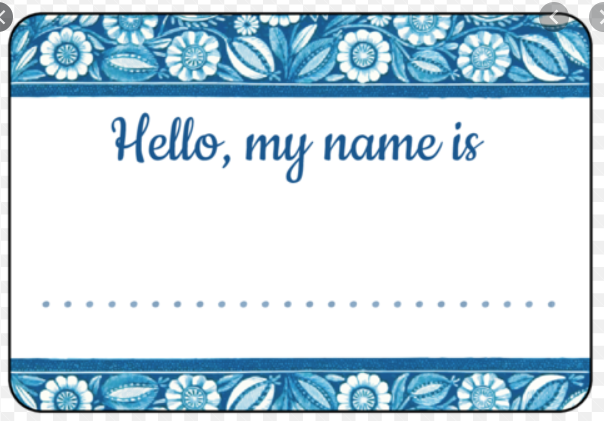 